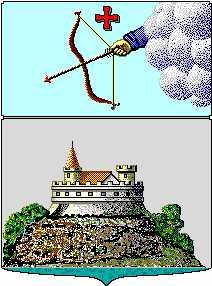 Управление финансов  г. СарапулаКрасная площадь, д. 8, г. Сарапул, УР, 427900 тел./факс: (34147) 4-19-04,  minfin-27@udm.netПРИКАЗВ связи с необходимостью уточнения Единого перечня кодов (кодов целей) и наименований субсидий на иные цели и бюджетные инвестиции бюджетным и автономным учреждениям города Сарапула, утвержденного приказом Управления финансов г. Сарапула от 11.01.2016 года №1 «Об утверждении Единого перечня кодов (кодов целей) и наименований субсидий на иные цели и субсидий на бюджетные инвестиции бюджетным и автономным учреждениям города Сарапула» (в редакции приказов Управления финансов г. Сарапула от 04.02.2016 г. №12, от 18.02.2016 г. №24, от 17.03.2016 г. №28, от 31.03.2016 г. №36, от 04.04.2016 г. №41, от 05.05.2016 г. №56, от 03.08.2016 г. №115, от 06.09.2016 г. №135, от 30.09.2016 г. №146, от 01.11.2016 г. №156, от 06.12.2016 г. №178, от 14.12.2016 г. №180, от 30.12.2016 г. №195, от 20.10.2017 г. №125, от 24.10.2017 г. №128, от 28.12.2017 г. №158, от 28.02.2018 г. №29, от 24.07.2018 г. №111, от 25.09.2018 г. №145, от 13.02.2019 г. №16, от 18.04.2019 г. №62, от 23.04.2019 г. №66, от 17.06.2019 г. №127, от 23.08.2019 г. №166, от 30.10.2019 г.)ПРИКАЗЫВАЮ:1. Дополнить Единый перечень кодов (кодов целей) и наименований субсидий на иные цели и субсидий на бюджетные инвестиции бюджетным и автономным учреждениям города Сарапула следующими кодами целей:2. Контроль за исполнением данного приказа возложить на начальника бюджетного отдела Суслову О.В.Заместитель Главы Администрации                                                                                          города Сарапула по экономике и финансам –                                                                     начальник Управления финансов г. Сарапула                                                     С.В. Бочкарева    от 11 ноября 2019 г.№ 195О внесении дополнений в Единый перечень кодов (кодов целей) и наименований субсидий на иные цели и субсидий на бюджетные инвестиции бюджетным и автономным учреждениям города СарапулаНаименованиеКод целиСубсидия на выплату компенсации педагогическим работникам образовательных организаций за работу по подготовке и проведению государственной итоговой аттестации по образовательным программам основного общего и среднего общего образования в пунктах проведения экзамена на территории Удмуртской Республики0107